    CTR/LDH/1571/M.STORE/_____                     	                                                DATE: 27.07.2022AUCTION NOTICESALE OF AC, ELECTRICAL & OTHER ITEMS The AC, Electrical & Other Items (as per annexure-1) will be put for Public auction on 06.08.2022 at 10.00A.M in the premises of CENTRAL TOOL ROOM, A-5, Focal Point, Ludhiana on “AS IS   WHERE IS BASIS.”     TERMS & CONDITIONS: -Every bidder shall be required to deposit Rs. 3000/- either in cash or by demand draft in favour of Central Tool Room payable at Ludhiana before start of the auction.The successful bidder has to pay 25% of his bid in cash on the spot on the fall of hammer and balance amount has to be paid within three days to lift the AC, Electrical & Other Items otherwise advance money will be forfeited.The AC, Electrical & Other Items will be auctioned on “AS IS WHERE IS BASIS.”The AC, Electrical & Other Items may be inspected on any working day during from 9.00A.M. to 4.00 P.M.  PAN Number and GSTIN Number of the party is must for the purpose of billing & lifting the      material.Bill from Account Deptt is required before lifting the material.Taxes will be charged extra.		                                                                                                                        SHARNPAL SINGH                                                                                                                        MANAGER (PROD)  A-5, Focal Point, Ludhiana - 141010Tel: (+91)-0161- 2670059 (Ext. 238), 2670058, 2676166, 2673564 Fax:   (+91)-0161-2674746.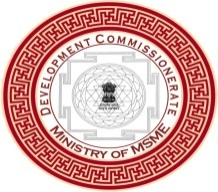 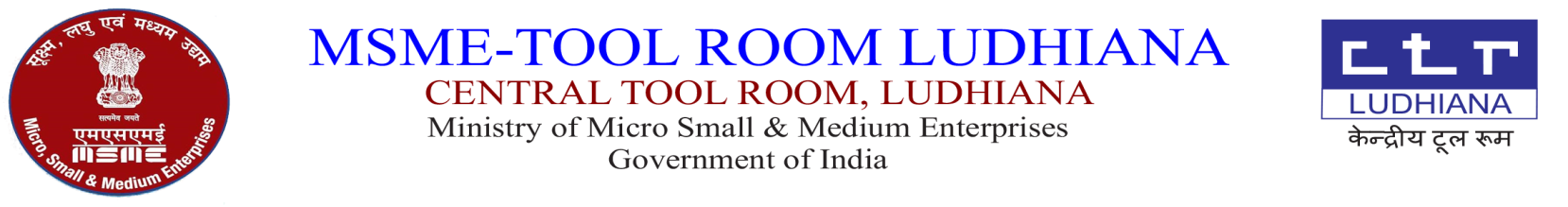                 केंद्रीय टूल रूम,       सूक्ष्म,लघु एवं मध्यम उधयोग म्ंत्राल्य                भारत सरकार            E-mail:  info@ctrludhiana.com ;  purchase@ctrludhiana.com ; Visit us at : www.ctrludhiana.com                                                                                                                                                                           ANNEXURE-1                                                                                                                                                              ANNEXURE-1                                                                                                                                                              ANNEXURE-1SR NO.DESCRIPTION QTY1Monoblock pump  7.5HP 2800RPM02nos2Coolant pump03nos3Compressor 1/4Ton01no4Compressor SR41201no5Voltage Stabilizer 1KVA04nos6Voltage Stabilizer 1.4KVA01no7Aqua Guard Water Purifier01no8Fire Extinguisher 5kg01no9Window AC 1.5Ton04nos10Isolation Transformer 10KVA 3phase01no11Isolation Transformer 12KVA 3phase01no12Voltage Stabilizer 4KVA single phase11nos 13Ceiling Fan 48’’& 56’’ with blade120nos14Pedestal Fan04nos15Heat Convertor03nos16Compressed air dryer local make 01 No. 17Over load circuit breaker 01 No. 18250 KVAR PF control relay capacitor bank (75 ,75,100 KVAR)3 Nos.19ELCVT 5 KVA 01 No.20Deep freezer 01 No.21Step down transformer 10 KVA 01 No.22Voltage regulator 3 KVA single phase 01 No.23Battery 12 volt 15 Ah -  16nos., Battery 12 volt 18 Ah – 03nos.,  Battery 12 volt 38 Ah – 03nos., Battery 12 volt 42 Ah – 01no., Battery 12 volt 7 Ah – 03nos. 26 Nos. 24Instant cold water dispenser machine.  01 No.25Loop Ac DMC 70 Machine 01 No. 26Induction motor 3 HP01 No.27Mono block pump 1.5 HP 01 No. 285 KW Spindle motor of HMT HMC 400 E milling machine  01 No.29Transformers 6 Amp small size.07 Nos. 30UPS 5 KVA little master make 01 No.31Submersible Pump motor  7.5 HP with pump 01 No.32Flushing pump motor.01 No.33250 Watt HPMV lamp flood light fixture 01 No. 34Desert cooler water pump motor  copper wound 11 Nos. 35Desert cooler fan motors copper wound 09 Nos. 36Water Cooler Make Blue Star Model-SDLX100 Cap-380ltrs01no37Water Cooler Make –Voltas Cap-120Ltrs01no